απαντήσεις στις ασκήσεις του πρώτου κεφαλαίου1.1. 	 Η Ώρα είναι μια όμορφη γυναικεία μορφή η οποία βρίσκεται στην αριστερά πλευρά του πίνακα. Διακρίνουμε το αριστερό της προφίλ, την πλούσια και μακριά κώμη της και το λευκό ένδυμα το οποίο φοράει. Με το δεξί της χέρι απλώνει έναν πορφυρό μανδύα με τον οποίο θέλει να σκεπάσει την Αφροδίτη. Τα μαλλιά της είναι κοκκινωπά και μακριά, ενώ ένα βόστρυχος διακρίνεται πίσω από την πλάτη της. Γύρω από το λαιμό της κρέμεται ένα στεφάνι από κλαριά, ενώ και κάτω από το στήθος της υπάρχουν επίσης πλεγμένα φύλλα. Ο άνεμος που πνέει από τον ζέφυρο έχει παρασύρει και το δικό της ένδυμα και αυτό το γεγονός ενισχύει την αληθοφάνεια και τα ρεαλισμό του πίνακα. Στο κεφάλι της διακρίνεται η πλούσια κώμη της, ένα μέρος της οποίας είναι καλοχτενισμένο, ενώ ένα άλλο μέρος είναι ριχτό προς τα κάτω και παρασύρεται και αυτό από το άνεμο. Στο δεξί της βραχίονα μπορούμε να δούμε περασμένη μια χρυσή κορδέλα, ενώ το φόρεμά της είναι στολισμένο με άνθη, και τα άκρα της γυμνά. 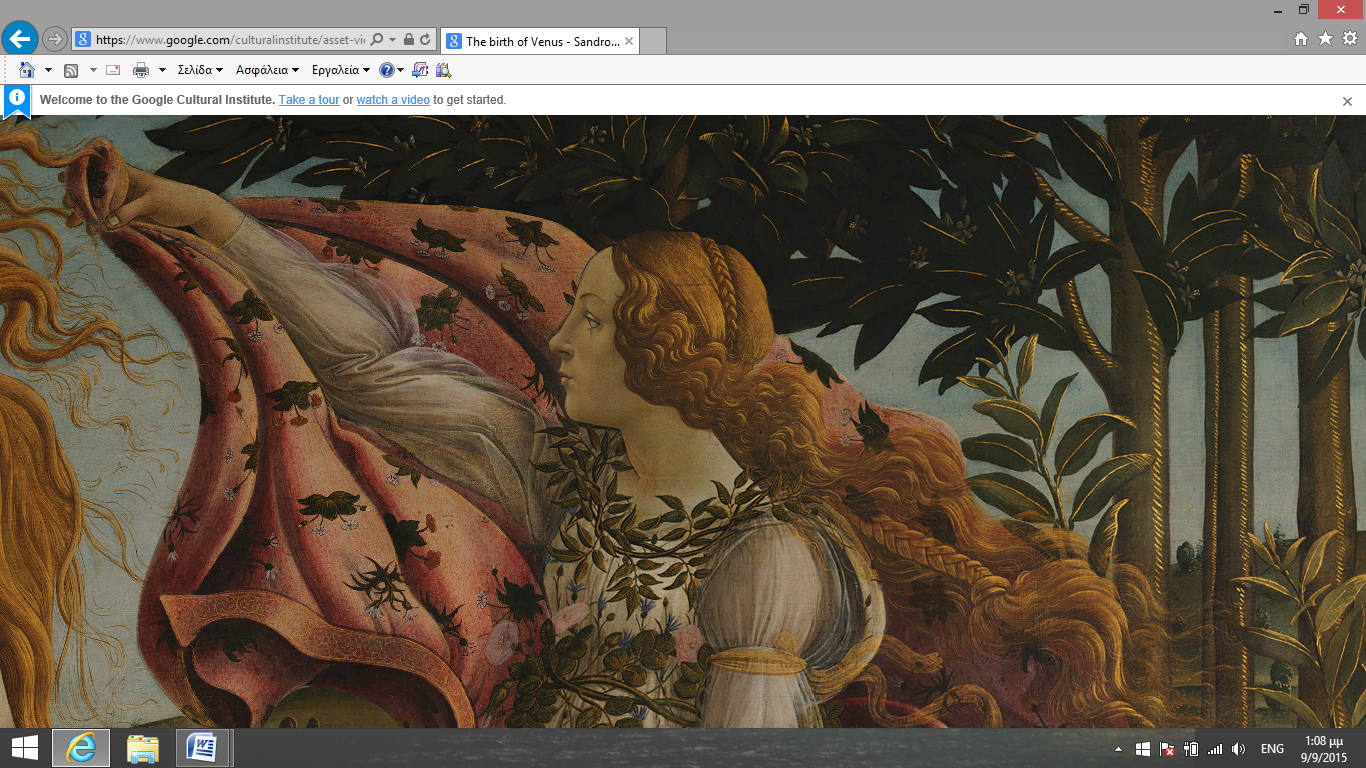 Ο Μποτιτσέλι κατόρθωσε να αποδώσει τόσο πολλές λεπτομέρειες σε αυτόν τον πίνακά του, επειδή χρησιμοποιούσε την τεχνική της ελαιογραφίας. Το λάδι, ως γνωστόν, δεν στεγνώνει αμέσως και έτσι ο καλλιτέχνης έχει τη δυνατότητα να προβαίνει σε διορθώσεις και να επιφέρει αλλαγές όπου κρίνει ότι αυτό θα πρέπει να γίνει. 1.2. 	Ο ορθολογισμός του Λεονάρντο ντα Βίντσι γίνεται διακριτός στον τρόπο με τον οποίο αντιμετώπιζε τη ζωή, την τέχνη και την επιστημονική έρευνα. Σε μια εποχή όπου οι περισσότεροι άνθρωποι κατέφευγαν στις αυθεντίες και στην παγιωμένη γνώση, ο Λεονάρντο επιχειρούσε να λύσει τις απορίες του με τα πειράματα. Όταν ήθελε να μάθει τα μυστικά του ανθρώπινου σώματος, άνοιγε πτώματα, όταν ενδιαφερόταν να εφεύρει μια πτητική μηχανή μελετούσε τις κινήσεις των πουλιών και, γενικότερα, δεν βασιζόταν στο κύρος των αρχαίων συγγραφέων τα γραπτά των οποίων δεν επιδέχονταν από κανέναν αμφισβήτηση, αλλά επεδίωκε να διερευνήσει το φυσικό κόσμο μόνος του και να καταλήξει στα δικά του συμπεράσματα. 2.1. 	Μέσα από τους στίχους αυτού του ποιήματος ο άνθρωπος παρουσιάζεται ως ένα αριστούργημα δημιουργίας. Εμφανίζεται να είναι απεριόριστος σε ικανότητες, άρα τίποτα δεν είναι σε θέση να τον σταματήσει από το να μάθει, να εξερευνήσει και να βελτιώσει τις συνθήκες της ζωή του. Είναι ακόμα ακριβής στη δράση του, συνεπώς οφείλει να αναλάβει δράση και να μην περιοριστεί σε μια παθητική θέση. Ο Σαίξπηρ φτάνει ακόμα και στο βέβηλο, για την απελθούσα μεσαιωνική εποχή, συμπέρασμα ότι ο άνθρωπος μπορεί να έχει και θεϊκή μορφή, να μοιάζει με τους αγγέλους και με το Θεό. Γενικότερα, λοιπόν, ο άνθρωπος μέσα από αυτό το ποίημα εμφανίζεται παντοδύναμος και ικανότατος να επιτύχει σε όποιον στόχο και αν θέσει.  2.2. 	 Ο άνθρωπος υπερβαίνει το ζώο, διότι διαθέτει κρίση, αποφασιστικότητα και ελεύθερη βούληση. Το ζώο διαθέτει περιορισμένη κρίση και σε κάθε περίπτωση κινείται έχοντας ως βασικό στόχο την εξασφάλιση της τροφής του και την αναπαραγωγή του. Ακόμα, σύμφωνα και με το ποίημα, ο άνθρωπος έχει άπειρες δυνατότητες στην κίνησή του, στη δράση και στην αντίληψή του, κάτι που δεν είναι δυνατόν να διεκδικήσουν τα ζώα. Για όλους τους προαναφερθέντες λόγους ο άνθρωπος ξεχωρίζει από το ζώο και είναι υπέρτερός του.  3.1. 	Το να ανοίξω ένα βιβλιοπωλείο πιστεύω ότι θα είναι μια καλή κίνηση. Τα τελευταία χρόνια με την εφεύρεση της τυπογραφίας όλο και περισσότερα βιβλία εκδίδονται και όλο και περισσότεροι άνθρωποι θέλουν να μάθουν να διαβάζουν και να γράφουν. Μπορεί το χαρτί να πωλείται πολύ φθηνότερα από την περγαμηνή, αλλά επειδή είναι τόσο φθηνό θα δοθεί η ευκαιρία σε χιλιάδες ανθρώπους να αγοράσουν δικά τους βιβλία, να μορφωθούν και να διαβάσουν τη Βίβλο και άλλα χριστιανικά ή λογοτεχνικά βιβλία. Έτσι, πολλοί άνθρωποι θα αναζητήσουν ένα βιβλιοπωλείο. Γι’ αυτό σας λέω ότι θα πρέπει να με βοηθήσετε οικονομικά, προκειμένου να ανοίξω ένα δικό μου βιβλιοπωλείο, τώρα που η τυπογραφία κάνει το βιβλίο προσιτό σε πολλούς.  4.1. 	Πολλοί πιστοί λόγω της άγνοιας και της ελλιπούς τους μόρφωσης θεωρούσαν ότι θα κατακτήσουν την αιώνια ζωή και ότι θα σβηστούν οι αμαρτίες τους, όταν πληρώσουν ένα χρηματικό ποσό, για να αγοράσουν ένα συγχωροχάρτι. Με αυτόν τον τρόπο, όπως φαίνεται και στα άρθρα 27 και 32, ευελπιστούσαν ότι  θα πήγαιναν στον παράδεισο οι ίδιοι ή οι συγγενείς τους που είχαν πεθάνει. Επίσης, πίστευαν σε αυτά τα πράγματα επειδή και η Καθολική Εκκλησία με τους ιερείς της τα υποστήριζε και τα ενέκρινε. Έτσι, ήταν λογικό οι πιστοί να θεωρούν ότι μπορούν να εξασφαλίσουν την άφεση των αμαρτιών τους δίνοντας χρήματα.    4.2. 	Ο Λούθηρος εξέφρασε την έντονη διαφωνία και διαμαρτυρία του  γι’ αυτή την τακτική του Πάπα. Ειδικότερα, και όπως διαβάζουμε στο άρθρο 32, ο Λούθηρος θεωρούσε ότι όσοι πίστευαν στη σωτηρία μέσω των συγχωροχαρτιών θα είναι καταραμένοι και παραπλανημένοι. Αντιθέτως, θεωρούσε ότι μόνο με την πίστη του είναι δυνατόν ένα άνθρωπος να εξασφαλίσει τη σωτηρία της ψυχής του. Ας σημειωθεί ότι από την πρωτοβουλία του αυτή γεννήθηκε μέσα στο χριστιανισμό το δόγμα των Διαμαρτυρομένων ή Προτεσταντών (από τη λέξη Protestant στα γερμανικά, που σημαίνει διαμαρτυρόμενος). οδηγίες προς τον/την εκπαιδευτικόΤα φύλλα εργασίας για το μάθημα της Ιστορίας της ιστοσελίδας www.teacherland.gr αποτελούν έναν πλήρη οδηγό εκμάθησης και ουσιαστικής σπουδής του μαθήματος αυτού. Η περίληψη του μαθήματος στην πρώτη σελίδα σε συνδυασμό με την πλειάδα των ιστορικών πηγών και την δημιουργική τους αξιοποίηση είναι δυνατόν να συντελέσουν σε μια πραγματική μελέτη του πολύπαθου αυτού μαθήματος. Μόνο με το φύλλο εργασίας, την προβολή και το κουίζ ο/η εκπαιδευτικός είναι δυνατό να μεθοδεύσει τη διδασκαλία του κατά τρόπο ζωντανό και ευχάριστο για τους μαθητές του, χωρίς να χρειάζεται οποιαδήποτε άλλη βοήθεια και χωρίς να υποβάλλει τους μαθητές και τις μαθήτριές του/της στο βασανιστήριο της αποστήθισης του σχολικού βιβλίου.  Όπως προαναφέρθηκε, λοιπόν, το φύλλο εργασίας ξεκινάει με μια περίληψη μόλις 137 λέξεων η οποία περιέχει τα κυριότερα σημεία του μαθήματος. Καλό είναι οι μαθητές και οι μαθήτριες στο σπίτι τους να μελετήσουν τα κυριότερα γεγονότα της ευσύνοπτης απόδοσης του μαθήματος, όχι όμως με σκοπό να τα απομνημονεύσουν, αλλά για να έχουν υπ’ όψιν τους το γενικότερο ιστορικό πλαίσιο εντός του οποίου κινείται το κάθε μάθημα. Η δε παράδοση του μαθήματος θα βασίζεται εν πολλοίς και στην προβολή Powerpoint.   Στη συνέχεια, παρατίθενται ιστορικές πηγές (πρωτογενείς και δευτερογενείς) μέσα από τις οποίες επιχειρούμε να μετατραπεί η σχολική τάξη σε ένα εργαστήριο ιστορίας, σε ένα χώρο κριτικής προσέγγιση των ιστορικών γεγονότων. Ορισμένες από τις πηγές αυτές μπορούν να απαντηθούν εντός της τάξης και οι υπόλοιπες είναι δυνατόν να ανατεθούν για το σπίτι. Αρχικά, δίνεται ο πίνακας του Μποτιτσέλι «Η γέννηση της Αφροδίτης». Σύμφωνα με τον Burns «το έργο του Μποτιτσέλι υπερέχει ως προς την ακριβή αναπαράσταση της φυσικής λεπτομέρειας∙ ήταν δεξιοτέχνης, για παράδειγμα, στη ζωγραφική του γυναικείου γυμνού. Αλλά η κυριότερη συνεισφορά του στη ζωγραφική της Αναγέννησης πηγάζει από τη φιλοσοφική βάση μεγάλου μέρους του έργου του. Στη Φλωρεντία, προσήλκυσε την προσοχή των Μεδίκων, για τους οποίους ζωγράφισε αρκετά πορτρέτα. Ο Μποτιτσέλι ήταν επίσης στενά συνδεδεμένος με τους Φλωρεντινούς νεοπλατωνικούς φιλοσόφους. Δύο από τους πιο φημισμένους πίνακές του, είναι η Άνοιξη και Η γέννηση της Αφροδίτης, όπου αντικατοπτρίζει τις νεοπλατωνικές αντιλήψεις αναφορικά με την κλασική θεά του έρωτα». Από την άλλη ο Gombrich στο βιβλίο του «Το χρονικό της τέχνης» επισημαίνει ότι «ένας από τους πιο φημισμένους πίνακες του Μποτιτσέλι παρουσιάζει έναν κλασικό μύθο: τη γέννηση της Αφροδίτης […]. Για τους Ιταλούς οι μυθολογίες των Ελλήνων και των Ρωμαίων, τις οποίες θαύμαζαν, ήταν κάτι περισσότερο από όμορφα παραμύθια. Είχαν τέτοιο πίστη στην ανώτερη σοφία των αρχαίων, ώστε πίστευαν ότι στους μύθους τους υπήρχε μια βαθιά και μυστηριώδης αλήθεια». Πραγματικά, ο πίνακας αυτός είναι εμπνευσμένος από την αρχαία ελληνική μυθολογία και σύμφωνα με πολλούς μελετητές, η Αφροδίτη συμβολίζει τον ουμανισμό και η Ώρα την πόλη της Φλωρεντίας. Με βάση, λοιπόν, αυτόν τον πίνακα διερευνούμε αφενός τον τρόπο που ζωγράφιζαν πλέον οι καλλιτέχνες στην Αναγέννηση και τα πλεονεκτήματα που είχε η ελαιογραφία (προσπαθούμε, δηλαδή, να εισχωρήσουμε στο εργαστήριο των ζωγράφων εκείνης της εποχής) και – σε σύνδεση και με το μάθημα της Γλώσσας – ζητούμε από τους μαθητές μας να περιγράψουν την εμφάνιση της Ώρας, της μορφής που διακρίνεται στα αριστερά του πίνακα. Το ταξίδι μας στην τέχνη της Αναγέννησης συνεχίζεται με ένα απόσπασμα από το έργο του Ernst Gombrich (ό.π.). Επιλέξαμε το συγκεκριμένο απόσπασμα για να καταδείξουμε την ξεχωριστή φυσιογνωμία και τον αποκλίνοντα τρόπο σκέψης ενός καλλιτέχνη το όνομα του οποίου είναι στενά συνδεδεμένο με την Αναγέννηση. Επίσης, μέσω του συγκεκριμένου αποσπάσματος είναι δυνατόν να διδαχθεί η έννοια του ορθολογισμού που χαρακτήριζε τον άνθρωπο κατά την αναγεννησιακή περίοδο∙ ο Λεονάρντο ντα Βίντσι δεν αποδεχόταν παθητικά ό,τι έλεγαν οι άλλοι, αλλά προτιμούσε ο ίδιος να διερευνά τον κόσμο και να καταλήγει στα δικά του συμπεράσματα.    Η έννοια του ουμανισμού προσεγγίζεται με το ποίημα του Ουίλιαμ Σαίξπηρ. Κρίναμε ότι το συγκεκριμένο ποίημα ενδείκνυται για τη διδασκαλία του ανθρωπισμού, μιας και σε αυτό ο άνθρωπος εξαίρεται και εγκωμιάζεται ήδη από τον πρώτο στίχο. Παράλληλα, ο εγκωμιασμός συνεχίζεται και στους άλλους στίχους, όπου ο άνθρωπος χαρακτηρίζεται ως απεριόριστος, ακριβής και θαυμαστός.	Στη συνέχεια, επιχειρούμε να διερευνήσουμε την αξία της τυπογραφίας για τη διάδοση των γραμμάτων και την καταπολέμηση του αναλφαβητισμού. Μέσα από ένα πολύ ενδιαφέρον απόσπασμα από το έργο του E. M. Burns στο οποίο ο συγγραφέας με ιδιαίτερα γλαφυρό ύφος περιγράφει την κατάσταση πριν από την εφεύρεση της τυπογραφίας, επιδιώκουμε να δούμε τις διαφορές ανάμεσα στην περγαμηνή και στην τυπογραφία.  	Το φύλλο εργασίας ολοκληρώνεται με την παράθεση 6 πολύ χαρακτηριστικών σημείων από τις 95 συνολικά θέσεις του Μαρτίνου Λούθηρου. Η επιλογή των έξι αυτών θέσεων προέκυψε κατόπιν ενδελεχούς εξέτασης όλων των θέσεων του Λουθήρου και μελέτης ιστορικών βιβλίων που αναφέροντα στο έργο του. Θεωρούμε, συνεπώς, ότι μέσα από αυτά τα επιλεγμένα άρθρα είναι δυνατόν να σκιαγραφηθεί η κριτική του ιδρυτή του Προτεσταντισμού κατά του Πάπα και της Εκκλησίας της Ρώμης. Ειδικότερα, είναι δυνατόν να φανεί η σαφής αντίρρηση του Λουθήρου για τα συγχωροχάρτια, η απόρριψη όσων πιστεύουν στην εξαγορά των αμαρτιών τους, η πίστη στη θεία χάρη ως μοναδικής προϋπόθεσης για τη σωτηρία ενός πιστού, η πεποίθηση ότι η φιλανθρωπία έχει μεγαλύτερη αξία από την αγορά συγχωροχαρτιών και η ευθεία αμφισβήτηση της τιμιότητας και της ειλικρίνειας του Παπά.	Με όλες αυτές τις διδακτικές ενέργειες μεθοδεύουμε τη διδασκαλία μας στο 1ο κεφάλαιο του μαθήματος της ιστορίας.